Nom :_______________________					Date : ____________________PEDMAS Quiz #1Effectue les opérations suivantes.1. 	9 + 10 	(2 étapes)			2. 	    (3 étapes)3. 	  + 9	(3 étapes)			4. 	   (4 étapes)Questions écrites1. Je veux créer un mur de « post its ». Chaque « post it » bleu mesure 6 cm x 6 cm. Chaque « post it » mauve mesure 3 cm x 4 cm. Quelle est l’aire d’un mur qui contient 45 « post its » bleus et 15 « post its » mauves? Utiliser une seule équation (avec plusieurs étapes de résolution) afin de trouver ta réponse.2. Dans ma rue, il y a 6 terrains carré qui ont une superficie de 144 chacun.  Quelle est la longueur de ma rue? Utiliser une seule équation (avec plusieurs étapes de résolution) afin de trouver ta réponse.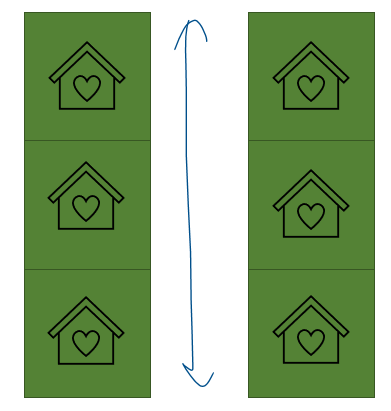 